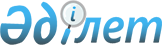 Қазақстан Республикасының жер заңнамасына сәйкес Целиноград ауданының шекараларында пайдаланылмайтын ауыл шаруашылығы мақсатындағы жерлерге жер салығының базалық мөлшерлемелерін арттыру туралы
					
			Күшін жойған
			
			
		
					Ақмола облысы Целиноград аудандық мәслихатының 2018 жылғы 30 қаңтардағы № 179/25-6 шешімі. Ақмола облысының Әділет департаментінде 2018 жылғы 15 ақпанда № 6405 болып тіркелді. Күші жойылды - Ақмола облысы Целиноград аудандық мәслихатының 2022 жылғы 18 наурыздағы № 125/21-7 шешімімен
      Ескерту. Күші жойылды - Ақмола облысы Целиноград аудандық мәслихатының 18.03.2022 № 125/21-7 (01.01.2022 бастап қолданысқа енгізіледі) шешімімен.
      "Салық және бюджетке төленетін басқа да міндетті төлемдер туралы (Салық кодексі)" Қазақстан Республикасы 2017 жылғы 25 желтоқсандағы Кодексінің 509-бабы 5-тармағына сәйкес Целиноград аудандық мәслихаты ШЕШІМ ҚАБЫЛДАДЫ:
      1. Қазақстан Республикасының жер заңнамасына сәйкес Целиноград ауданының шекараларында пайдаланылмайтын ауыл шаруашылығы мақсатындағы жерлерге жер салығының базалық мөлшерлемелері он есеге арттырылсын.
      2. "Целиноград ауданының шекараларында Қазақстан Республикасының жер заңнамасына сәйкес пайдаланылмайтын ауыл шаруашылығы мақсатындағы жерлерге жер салығының базалық мөлшерлемелерін жоғарылату туралы" 2016 жылғы 23 желтоқсандағы № 86/10-6 (Нормативтік құқықтық актілерді мемлекеттік тіркеу тізілімінде № 5679 болып тіркелген, 2017 жылғы 18 қаңтарда Қазақстан Республикасы нормативтік құқықтық актілерінің эталондық бақылау банкінде электрондық түрде жарияланған) шешімінің күші жойылды деп танылсын.
      3. Осы шешім Ақмола облысының Әділет департаментінде мемлекеттік тіркелген күнінен бастап күшіне енеді және ресми жарияланған күнінен бастап қолданысқа енгізіледі.
      "КЕЛІСІЛДІ"
      30.01.2018
      30.01.2018
					© 2012. Қазақстан Республикасы Әділет министрлігінің «Қазақстан Республикасының Заңнама және құқықтық ақпарат институты» ШЖҚ РМК
				
      Целиноград аудандықмәслихаты сессиясыныңтөрайымы

С.Абеева

      Целиноград аудандықмәслихатының хатшысы

Б.Жанбаев

      Целиноград ауданының әкімі

М.Тәткеев

      "Қазақстан РеспубликасыҚаржы министрлігініңМемлекеттік кірістер комитетіАқмола облысы бойыншаМемлекеттік кірістердепартаментінің Целиноградауданы бойынша мемлекеттіккірістер басқармасы"республикалық мемлекеттікмекемесінің басшысы

А.Жантеміров
